HDPE钢带增强管采购招标公告山东毅康科技股份有限公司（以下简称“甲方”）现就以下项目的采购进行公开招标，接受合格的供应商（以下简称“乙方”）提交投标文件。有关事项如下：1. 采购编号：ECON-CG-0112. 项目名称：HDPE钢带增强管采购3. 发布时间： 2017年 4月 21日4. 递交投标文件截止时间为： 2017年4 月25 日17:005. 主办单位：山东毅康科技股份有限公司采购部6. 联系地址：烟台市开发区珠江路32号留学生创业园3号楼D区240室（邮编：264006） 联 系 人：李鹏联系电话： 0535-3459856传 真： 0535-6931757邮 箱：caigou@iecon.cn一、投标文件有效期投标文件提交后 30天（日历天）内。二、采购内容：三、交货期及交货地点：根据合同约定交货，交货地点为乳山徐家工业园片区项目现场。四、付款方式：标的货物到现场并验收合格后，乙方开具17%增值税专用发票,甲方于每月30日支付乙方上月已到货货款金额的95%，支付方式为银行承兑。五、质量要求：HDPE钢带增强管执行CJ/T225-2011标准。正式供货到项目现场后须在项目监理、甲方、业主三方同时在场的情况下至少随机抽检一次送到业主认可的机构进行检测，费用由乙方承担。六、质保说明：质保期自到货验收合格之日起12个月以上。甲方留已送货款的5%作为质保金。保修期自质保期满后4年以上。七、资格要求：须提供产品出厂检验报告和产品出厂合格证以及管道的技术说明书，缺一不可；须向甲方免费提供HDPE钢带增强管样品（DN400，SN8）0.5米*2根，提供样品截止日期为2017年4月24日，提供样品后乙方方具有竞标资格；供应商注册资本不低于1000万元，具有国内独立法人资格、独立承担民事责任和履行合同的能力；必须为增值税一般纳税人，能提供17%增值税专用发票；为HDPE钢带增强管生产型企业，须通过“ISO9001质量管理体系认证”并取得证书且在有效期内；提供产品售后服务承诺函；计划工期2个月时间，根据现场施工情况可能需要紧急供货，需乙方提供一份供货保证承诺函;在国内经营过程中信誉良好，无违法经营和无不正当竞争行为；不接受联合体投标，中标后不得转包、分包。八、投标文件包括但不限于以下内容（以下条目必须分别加盖公章）：1. 报价函（须按甲方提供模板填写，模板见附件）；2. 企业营业执照副本复印件；3. 法定代表人身份证明书，或报价文件签署授权委托书(如文件签署人为委托代理人)；4. 供应商基本情况且提供近2年的类似业绩证明材料（合同或中标通知书）。5. 财务情况良好，具有履行合同所必须的财务、技术和施工能力（提供实缴注册资本的验资报告以及近两年经会计师事务所审计的财务审计报告）。九、资格审查方式 ：本次招标采用资格后审的方式进行资格审查。十、投标文件的递交1. 投标文件的密封与标记1.1 投标文件密封袋（箱）正面应写明乙方的名称、地址、联系人及联系方式、项目名称、甲方名称与地址、邮政编码并加盖乙方单位公章，以便出现逾期送达时能原封退回；1.2投标文件密封袋（箱）应用封条在开口处密封，填写密封日期，封条上加盖单位公章；1.3如果因密封不严，标记不清而造成投标文件过早启封、失密等情况，甲方概不负责。2. 投标文件的提交2.1投标文件应于规定的递交投标文件截止时间前送达或邮寄至烟台市开发区珠江路32号留学生创业园3号楼D区240室采购部；2.2甲方不接受以电话、传真、电子邮件等方式的报价文件，如因为不可抗力无法如期送达或邮寄，乙方需要在递交投标文件截止时间前24小时及时联系甲方工作人员，得到同意后方可如此响应；2.3开标时间：2017年4月26日；2.4开标地点：山东毅康科技股份有限公司采购部（烟台市开发区珠江路32号留学生创业园3号楼D区240室）十一、以上所有报价均为不可偏离项目，如有偏离将导致乙方提交的报价文件作废。十二、中标结果发布甲方会在开标后将结果通知乙方，并与入围供应商进行采购合同的具体商定。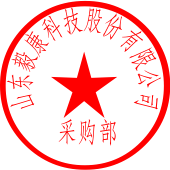 山东毅康科技股份有限公司采购部 2017年4月21日附件：报价函模板报  价  函山东毅康科技股份有限公司：我司在知悉贵司发布的HDPE钢带增强管采购招标公告（采购编号：ECON-CG-011）全部条款并且认同的前提下对贵司招标标的物报价如下：1、以上报价为含17%增值税专用发票、项目所需的热缩套费用、标的物运至乳山徐家工业园片区项目现场运费(禁止套管运输)及指导安装费用；2、货期：根据项目进度分批提供；3、质保期自到货验收合格之日起12个月以上。甲方留已送货款的5%作为质保金。保修期自质保期满后4年以上。 4、其他售后服务（如果无，可不填）： 5、其他说明（如果无，可不填）：6、 乙方指定的联系人为：    ，联系方式：固定电话：              ，    手机：             ，电子邮箱：              ，传真：                。7、 乙方指定的送达地址为                                         。                                            （法人或法人授权代表签字和企业公章）                                                   年    月    日序号名称规格参数单位数量备注1HDPE钢带增强管DN800，SN8m2188热熔连接，6米/根2HDPE钢带增强管DN600，SN8m2369热熔连接，6米/根3HDPE钢带增强管DN500，SN8m2577热熔连接，6米/根4HDPE钢带增强管DN400，SN8m9154热熔连接，6米/根序号名称规格单位数量单价总价备注1HDPE钢带增强管DN800，SN8米2188热熔连接，6米/根2HDPE钢带增强管DN600，SN8米2369热熔连接，6米/根3HDPE钢带增强管DN500，SN8米2577热熔连接，6米/根4HDPE钢带增强管DN400，SN8米9154热熔连接，6米/根金额合计（元）金额合计（元）大写大写